17.09.2019г. на отделении «ОиПП» проведён классный час в группе 204тема классного часа: «Международный День Мира».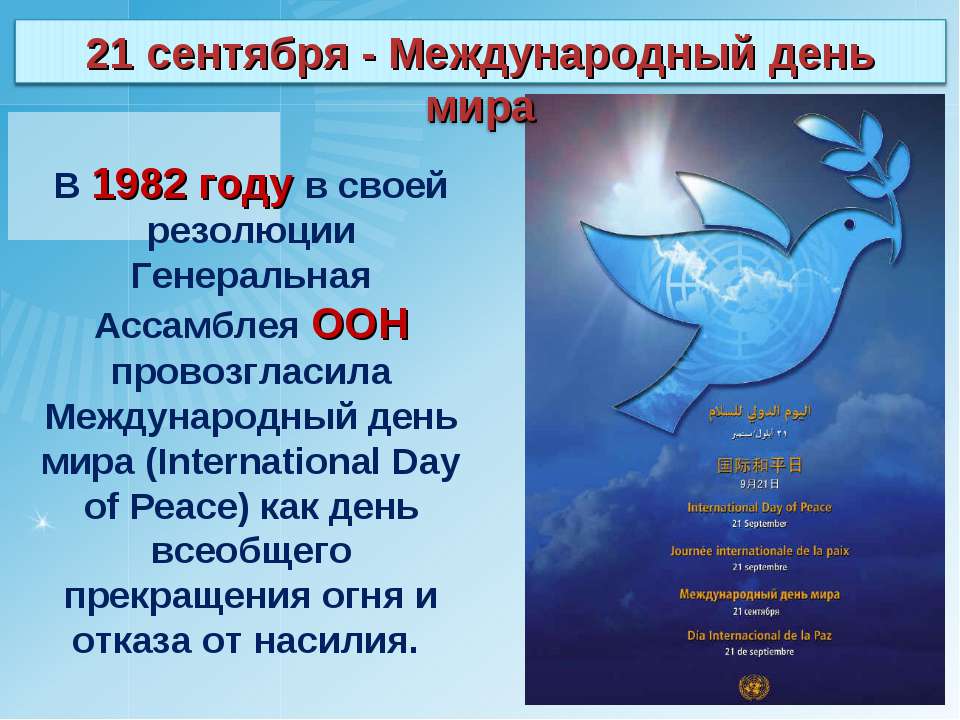 ООН предлагает всем странам и народам в этот День прекращать все военные действия и отмечать этот День проведением образовательных и общественных информационных акций по проблемам мира. А также использует празднование Международного дня мира, для привлечения внимания к своей разносторонней работе в поддержку мира и для того, чтобы побудить отдельных людей, группы и общины на всей планете к осмыслению проблем мира, обмену информацией и практическим опытом деятельности по его достижению. 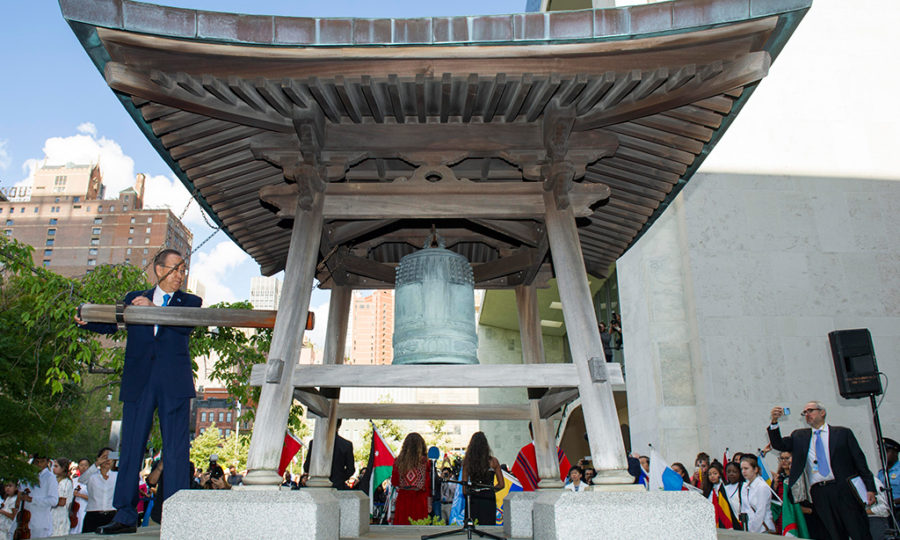 Так, каждый год мероприятия ООН, посвященные Дню, традиционно начинаются с церемонии у Колокола мира в штаб-квартире ООН в Нью-Йорке — сначала звучит обращение Генсекретаря ООН, после которого он ударяет в колокол, затем, после минуты молчания, с обращением выступает председатель Совета безопасности ООН.«Колокол мира» был подарен Организации Объединенных наций Японской ассоциацией содействия ООН в 1954году. Он был отлит из монет. Эти монеты дети собирали в шестидесяти странах мира. Данное мероприятие проведено   библиотекарем Л.Н. Коваленко.  Во время проведения классного часа  использовались такие методы как: показ презентации.